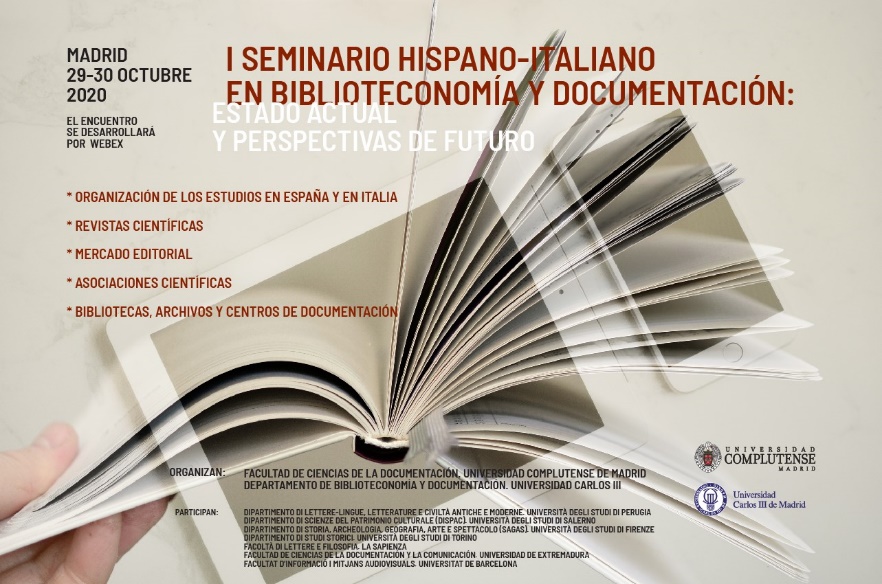 Giovedì 29 ottobre 2020 • ore 15-19.30 – Venerdì 30 ottobre 2020 • ore 10-13.30; 15.30-17.30I° Seminario Italiano-Spagnolo di Biblioteconomia e Documentazione.Situazione attuale e prospettive futureConvegno internazionale - Videoconferenza in WebexIl programma completo è disponibile sul sito web della Universidad Complutense:https://documentacion.ucm.es/textos/364939Link Webex Giovedì 29 ottobre, ore 15Inaugurazione. Sessione 1: Organizzazione degli studi in Spagna e in Italia; Sessione 2: Riviste scientifiche.Venerdì 30 ottobre, ore 10Sessione 3: Mercato editoriale); Sessione 4: Associazioni scientifiche.Venerdì 30 ottobre, ore 15.30https://unito.webex.com/unito/onstage/g.php?MTID=ebd7af452afbe35be73d7ccb332501072  Sessione 5: Biblioteche, archivi e centri di documentazione). Conclusioni e chiusura.Il seminario è organizzato da: Universidad Complutense de Madrid; Universidad Carlos III de Madrid.Partecipano: Università di Firenze; Università di Parma; Università di Perugia; Università di Salerno; Università La Sapienza, Roma; Università di Torino; Universitat de Barcelona; Universidad de Extremadura.https://unito.webex.com/unito/onstage/g.php?MTID=e7840e228cfbf895dba5d469cd157401bhttps://unito.webex.com/unito/onstage/g.php?MTID=e9874ddee835595e6c5869c8fff8aecf1 